“Após a santa missa de manhã, e ciclo litúrgico da Igreja católica, nada mais de tão maravilhoso acontece, não fosse santa missa ao anoitecer. Mas, creio que, felicidade verdadeira e alegria completa ficam por conta do Senhor Deus Todo Poderoso, o Senhor dos Exércitos que fez o céu e terra, o Senhor Onipotente, Criador do universo, o Deus todo poderoso, Senhor de todas as coisas, porque Ele transforma nossas vidas sem que mereçamos, sem que façamos quase nada.”( Ler ) página em construção 00 ( imprimir )( Atualização de 03 de Março de 2020 )( 03/03/35 Aniversário de 85 anos do meu pai, que tinha “horror” à mentira, falecido um dia após publicar “O Fim da Prostituta do Apocalipse” )Em breve ( diz Jesus: [Ap 22,07] Eis que eu venho em breve )c07_EmBreveEisQueEuVenhoEmBreveObs.01: *Lembrando: Página em construção e textos em revisão, após algumas surpresas, ‘evoluções ( [Dn 8,8] O bode progrediu muito ... )’ e complemento de nomes ... dessas aberrações tão defendidas na terra, pois entre outras coisas, como já mencionamos, ‘Deus nos surpreende mostrando o lugar onde estão e completa seus nomes abomináveis’. *A evolução do Ateu e dos pedaços de cabeças de serpente reunidos no Harmagedôn contra Deus e contra os que evoluem em Jesus.c08_AEvolucaoDoAteuEDosPedacosDeCabecasDeSerpenteReunidosNoHarmagedonContraDeusEOsQueEvoluemEmJesusRascunhoISRAEL E A SALVAÇÃO DOS PAGÃOS: A RESSUREIÇÃO DOS MORTOS SEGUNDO PAULO OU A RESSUREIÇÃO DE CADÁVERES SEGUNDO A VERSÍCULOS BÍBLICOS.   [Romanos 11, 11-15] 11 Agora eu pergunto: Será que eles tropeçaram para ficarem caídos? De jeito nenhum!  MAS  ASSIM  ACONTECEU  PARA  QUE  A  QUEDA  DE  ISRAEL  TORNASSE  POSSÍVEL  A  SALVAÇÃO  PARA  OS  PAGÃOS,  e para que Israel ficasse com ciúme.   12 Ora, se a queda de Israel se tornou riqueza para o mundo e se sua decadência se tornou riqueza para os pagãos, o que não será a total participação de Israel na salvação!  -  13 Portanto, digo a vocês, pagãos: como apóstolo dos pagãos, eu honro o meu ministério,  14 para ver se provoco o ciúme dos que pertencem à minha raça, e se consigo salvar alguns deles. - [Romanos 11, 01-15]  15 POIS  SE  O  FATO  DE  ELES  SEREM  REJEITADOS  TROUXE  A  RECONCILIAÇÃO  DO  MUNDO,  O  EFEITO  DA  REINTEGRAÇÃO  DELES  SERÁ  A  RESSURREIÇÃO  DOS  MORTOS.  ( Ou, se preferir, a Versículos diz ... ) A  RESSURREIÇÃO  DE  CADÁVERES.Em breve ( [Ap 22,07] Eis que eu venho em breve )Rascunho- ( Ou, se preferir, “Um Resto Se Converterá” - 2006 - O Fim do Mal 07 - Capa e Pág. 12: )  - [Isaías 5,07-25] 07 Eu esperava deles o direito, e produziram injustiça; esperava justiça, e aí estão gritos de desespero! 08 Ai... 11 Ai... 12...; e ninguém presta atenção na atividade de Deus, e ninguém vê o que a mão dele faz. ... 14 É por isso que a mansão dos mortos alarga a sua garganta e abre sua boca desmedida: PARA LÁ DESCEM SEUS NOBRES  ( [Ap 17,03] ... a Besta, ...  CÃES RAIVOSOS  Igreja (1/7) de Pérgamo [Ap 2,12-17] 13 ... o trono de satanás.)  E SUA PLEBE  ( [Ap 18,03] embriagados com o vinho do furor da prostituição [Naúm 3,4] da Meretriz tão cheia de encanto.  IMBECIS ESTÚPIDOS  Igreja (2/7) de Sardes [Ap 3,01-06] 01 ... tem fama de estar vivo, mas está morto; ) , O TUMULTO  (o abominável falso apóstolo que persegue Maria, a mãe de Jesus e sua igreja, atacando o resto dos filhos dela: [Dn 7,27] o povo dos santos do altíssimo.  MERDAS HUMANAS OU DEMÔNIOS  Igreja (3/7) de Éfeso [Ap 2,01-07] ... 02 ... Apareceram alguns dizendo que eram apóstolos. Você os provou e descobriu que não eram. Eram mentirosos. ... 04 ... Mas há uma coisa que eu reprovo: você abandonou seu primeiro amor ... )  E A ALEGRIA DA CIDADE  ( [Ap 13,11] os dois chifres da segunda besta, ou os [Mt 24,28] abutres e urubus que seguem o cadáver, ou [Jr 9,10] os chacais escondidos em Jerusalém, [Ap 13,11] como se fosse o cordeiro, mas falava como o Dragão.  COVARDES DESPREZÍVEIS E INSUPORTÁVEIS ESCONDIDOS EM JERUSALEM  Igreja (4/7) Filadélfia [Ap 3,07-13] 12 ... A nova Jerusalém, que desce do céu, de junto do meu Deus [ Os santos, profetas, justos, pobres e humildes da terra ].  [Ap 3,09] ... 09 Sei que existem por aí alguns que se dizem judeus; são mentirosos da sinagoga de satanás. ) . 15 O SER HUMANO SERÁ ABATIDO  ( [Ap 17,01] Prostituta ... ou [Ap 12,09] Dragão ...,  PORCOS IMUNDOS  Igreja (5/7) Tiatira [Ap 2,18-28] 20 ... Jezabel, ... ) , O HOMEM SERÁ HUMILHADO ( [Ap 13,12] 12 ... a segunda Besta ... ou [Mt 24,28] 28 ... os cadáveres,  CAMBADA DE ANIMAIS NOJENTOS E FEDORENTOS  Igreja (6/7) Esmirna [Ap 2,08-11] 09 ... a sinagoga de Satanás ) ; OS OLHOS DOS SOBERBOS SERÃO ABAIXADOS ( [Ap 18,03] que ficaram ricos se prostituindo graças ao luxo desenfreado dessa [Ap 17,1] 1 ... grande prostituta, ... 3 ... sentada sobre uma Besta de cor escarlate, ... 6 ... embriagada com o sangue dos santos e com o sangue das testemunhas de Jesus.  IDIOTAS DESGRAÇADOS  Igreja (7/7) Laodicéia [Ap 3,14-22] 17 Que diz: ‘Sou rico! ... ) . 16 No julgamento, o Senhor dos exércitos será exaltado, o Deus santo mostrará sua santidade através da justiça. ... 18 Ai... 20 Ai... 21 Ai... 22 Ai... 23 dos que absolvem o injusto a troco de suborno e negam fazer justiça ao justo! 24 Por isso, como a chama devora a palha, e o capim seco se incendeia e se consome, assim  A  RAIZ  DESSA  GENTE  APODRECERÁ,  E  SEUS  BROTOS  VOARÃO  COMO  POEIRA,  pois eles rejeitaram a lei do Senhor Deus dos exércitos e desprezaram a palavra do Santo de Israel. 25 Por isso, a ira do Senhor se inflamou contra o seu povo, e ele estendeu a mão para castigá-los; 25... as montanhas tremeram e  SEUS  CADÁVERES  ESTÃO  PELAS  RUAS  COMO  LIXO  ( SEUS  CADÁVERES,  COMO  CARNIÇA,  JAZEM  NAS  RUAS ).  Apesar de tudo isso, a ira dele não se acalmou, e sua mão continua estendida. - ( As grandes damas pretensiosas - [Is 3,16] O orgulho das mulheres de Jerusalém - Pág. 09: ) “[Isaías 3,25] Seus homens vão tombar mortos pela espada ( [Mt 24,28] ‘os abutres e urubus’ ); seus valentes todos morrerão em combate ( [Mt 24,28] ‘os cadáveres’ )”.Rascunho 03( continuando ... “Um Resto se Converterá.” - 2006 - capa: ) [Isaías 3,9] ...   D  E  S  G  R  A  Ç  A  D  O   S  !   ... [Is 3,9] ESTÁ  CHEGANDO  A  HORA,  E  JÁ  CHEGOU  O  TEMPO  EM  QUE  SE  PEDIRÃO  CONTAS  DE  TODO  SANGUE  DERRAMADO  SOBRE  A  FACE  DA  TERRA!. ( “Caiu! Caiu...!” - 2002 - O Fim do Mal 1 - Pág.14: ) É MAIS VIVO E SANTO os restos do cadáver fétido, podre e nojento, ASSASSINADO COMO TRAGÉDIA FATÍDICA, a muitos que cooperaram, acovardaram ou se calaram. / ( Pág.14: ) Atentam-me de morte na terra e eu lhes atento de morte no céu. / ( Pág.14: ) Não preciso de gente de fora para me assassinar (quando me falaram que pessoas de outra cidade queriam me matar)! / ( Pág.14: ) [Hebreus 2,15] Jesus libertou os homens que ficavam paralisados a vida inteira com medo da morte. / ( Pág.14: ) [Lucas 13,34-35] 34 Jerusalém, Jerusalém, você que mata os profetas e apedreja os que lhe foram enviados ... / ( Pág.13: ) O justo é a morada do Pai. Muitos violam o santuário de Deus. Nem mesmo a casa do Senhor escapa. Profanam o próprio corpo de Cristo. / ( Pág.13: ) Nós temos que ser como vocês? Não! Jamais! Terão que nos matar antes. Porém, nem morto! Então saberão que são, todos, os mesmos que atacaram a Jesus Cristo. / ( A Besta Apocalíptica por Daniel A.C. - Pág.13: ) [Dn 11,21] ... ele virá sorrateiramente e [Dn 7,25] ..., tranquilamente destruindo muita gente. [Dn 8,24] ... Destruirá poderosos e também o povo dos Santos. / ( “As Setenta Semanas” - 2006 - Contra Capa:) [Daniel 11,28-39] 32 ... MAS O POVO DOS QUE RECONHECEM O SEU DEUS MANTERÁ FIRME E RESISTIRÁ. 33 OS MAIS CONSCIENTES ENTRE O POVO ESCLARECERÃO MUITA GENTE, MAS ACABARÃO MORTOS PELA ESPADA, NAS FOGUEIRAS, CASTIGADOS COM A PRISÃO E CONFISCO DE SEUS BENS, POR UM PERÍODO BEM LONGO. 34 Quando eles caírem na desgraça, poucos serão os que virão ajudá-los, e muitos se ajuntarão a eles hipocritamente. [Daniel 11,41] e muita gente vai morrer 44 cheio de fúria e raiva, para matar e liquidar muita gente 21 Sorrateiramente ... ; / ( retornando à “Caiu! Caiu...!” - 2002 - O Fim do Mal 1 - Pág.10: ) No céu tem um lugar em que se poderá ver o sofrimento que o justo passou ( “Os justos, os santos, os pobres e humildes da terra” ). Lá se vê nervos, músculos, órgãos, pensamentos, dores e sentimentos com detalhes, mostrando pausadamente, de modo que se entenda a reação de cada célula do corpo. / ( Pág.10: ) “Ilustríssimo” juiz de direito, “o senhor” é detentor das mais belas profissões que conheço. “Excelentíssimo” Juiz, até aqui, “digníssimo”, apesar de tudo, “meritíssimo”, a sua profissão ao lado da medicina, são as mais agraciadas por Deus, no meu curto entender. ( Mas prefiro “os justos, os santos, os pobres e humildes da terra” ) / ( Pág.10: ) As pessoas simples ( “os justos, os santos, os pobres e humildes da terra” ), às vezes analfabetas, não são como alguns juízes, às vezes catedráticos, que tem dificuldades em saber a diferença entre “2” ( dois ) e “0000000000002” ( dois ),  ou entre “2,000000000000” ( dois ) e “2000000000000” ( dois trilhões ). / ( Pág. 02: ) Ao meu pai, Pedro Gonçalves Dias, pela sua amizade e pelas dificuldades com a perda da sua empresa devido aos juros bancários. Juros simples lançados ao final de cada mês.... / ( Pág.02: ) O mal o atenta durante toda a vida, movimenta mundos, milhões de pessoas, mortes, à vontade, e quando pensa que te pegou, na verdade foi pego, porque você permaneceu ao lado de Deus ( ‘os justos, os santos, os pobres e humildes da terra’ ), enquanto o mal, ao lado do mal. [Apocalipse 14,8] O JUÍZO DIVINO [Ap 14,8] O EVANGELHO DESTRÓI A CIDADE IDOLÁTRICA( “A Conformação da Consolação” - 2017 - O Fim do Mal 09 - Pág.07: ) [Ap 14,8] Apareceu um segundo Anjo e continuou: “CAIU! CAIU BABILÔNIA, A GRANDE. AQUELA QUE EMBEBEDOU TODAS AS NAÇÕES COM O VINHO DO FUROR DA SUA PROSTITUIÇÃO.” [Apocalipse 18,1-6] A QUEDA DE BABILÔNIA [Ap 18,1-6]A DESTRUIÇÃO DA CIDADE IDOLÁTRICA( “Caiu! Caiu...!” - 2002 - O Fim do Mal 1 - Capa - Título ) [Ap 18,1-3] 1 Depois de tudo isso, vi outro Anjo descendo do Céu. Tinha grande poder, e a terra ficou toda iluminada com a sua glória. Ele gritou com voz forte: [Ap 18,2] CAIU! CAIU BABILÔNIA, A GRANDE! TORNOU-SE MORADA DE DEMÔNIOS, PRISÃO DOS ESPÍRITOS IMUNDOS E DAS AVES IMPURAS E ABOMINÁVEIS! / ( ou se preferir : ) [Ap 18,2] CAIU! CAIU [Ap 17,1-15] 1 ... A GRANDE PROSTITUTA, ... 3 SENTADA SOBRE UMA BESTA DE COR ESCARLATE! ... 6 ... EMBRIAGADA COM O SANGUE DOS SANTOS E COM O SANGUE DAS TESTEMUNHAS DE JESUS. / ( ou se preferir : ) [Ap 18,2] CAIU! CAIU [Ap 12, 07-17] 9 ... O GRANDE DRAGÃO ... 13 ... QUE COMEÇOU A PERSEGUIR A MULHER, AQUELA QUE TINHA DADO À LUZ UM MENINO HOMEM. ... 15 ... VOMITOU UM RIO DE ÁGUA ATRÁS DA MULHER, PARA QUE ELA SE AFOGASSE. ... 17 ... CHEIO DE RAIVA POR CAUSA DA MULHER, O DRAGÃO COMEÇOU ENTÃO A ATACAR O RESTO DOS FILHOS DELA, OS QUE OBEDECEM AOS MANDAMENTOS DE DEUS E MANTEM O TESTEMUNHO DE JESUS. [Ap 3,07-13] 12 ... A NOVA JERUSALÉM, QUE DESCE DO CÉU, DE JUNTO DO MEU DEUS [ Os santos, profetas, justos, pobres e humildes da terra ]. ... [continuando ... Ap 18,17] Depois o Dragão ficou em pé na praia do mar. / ( ou se preferir : ) “[Ap 18,2] CAIU! CAIU [Ap 17,1-15] 1 ... A GRANDE PROSTITUTA, ... SENTADA À BEIRA DE MUITAS ÁGUAS. ...15 ... ESSAS ÁGUAS SÃO POVOS, MULTIDÕES, NAÇÕES E LÍNGUAS DIVERSAS ... ” /  ( ou se preferir ...  “Caiu! Caiu...!” - *2002* - O Fim do Mal 1 - Pág.13&cc: )  Será que posso dar nome às Prostitutas sem esquecer Nenhuma? ... Vou tentar: *2002*   “CAMBADA DE ANIMAIS NOJENTOS E FEDORENTOS ( < Igreja de 1/7 Esmirna [Ap 2,08-11] ... 09 ... “a sinagoga de Satanás” ... ; [Ap 13,12] “a segunda Besta”; [Mt 24,28] “os cadáveres” ),  MERDAS HUMANAS ( < Igreja de 2/7 Éfeso [Ap 2,01-07] ... 02 ... Eram mentirosos ... ; O “abominável falso apóstolo” ou “a merda que fala” que persegue Maria, a mãe de Jesus e sua igreja, atacando o resto dos filhos dela: [Dn 7,27] o povo dos santos do altíssimo ),  CÃES RAIVOSOS ( < Igreja de 3/7 Pérgamo [Ap 2,12-17] ... 13 ... onde fica o trono de satanás. ... onde mora Satanás. ... ou14 ... Balaão, ...; [Ap 17,03] ... a Besta de cor escarlate ... ),  PORCOS IMUNDOS ( < Igreja de 4/7Tiatira [Ap 2,18-28] ... 20 ... você nem sequer se incomoda com Jezabel, ... ou24 ... “as profundezas de Satanás”, como dizem eles. ... ; [Ap 17,01] ... a grande Prostituta ... ou [Ap 12,09] ... grande Dragão ...  ),  IDIOTAS DESGRAÇADOS ( < Igreja de 5/7Laodicéia [Ap 3,14-22] 16 ... Estou para vomitar você da minha boca. 17 Você diz: ‘Sou rico! E agora que sou rico, não preciso de mais nada’. Pois então escute: Você é infeliz, miserável, pobre, cego e nu. E nem sabe disso ... ; [Ap 18,03] que ficaram ricos se prostituindo graças ao luxo desenfreado dessa [Ap 17,1] 1 ... grande prostituta, ... )  E IMBECIS ESTÚPIDOS SUBSERVIENTES A BESTAS ( < Igreja de 6/7Sardes [Ap 3,01-06] 01 ... você tem fama de estar vivo, mas está morto ... ; [Ap 18,03] embriagados com o vinho do furor da prostituição [Naúm 3,4] da Meretriz tão cheia de encanto. ... ),   COVARDES DESPREZÍVEIS E INSUPORTÁVEIS ( < Igreja de 7/7 Filadélfia [Ap 3,07-13] ... 09 Sei que existem por aí alguns que se dizem judeus; são mentirosos da sinagoga de satanás ... ; [Mt 24,28] Os abutres e urubus que seguem o cadáver [Jr 9,10] ... escondidos em Jerusalém; ou [Jr 9,10] os chacais  escondidos em Jerusalém, ou [Ap 13,11] os dois chifres da segunda besta [ escondidos em Jerusalém ] como se fosse o cordeiro, mas falava como o Dragão ... ).”  / Opa! Quase esqueço o último elogio à família da [Ap 17,01-06] 01 ... grande Prostituta, ou [Ap 12,07-10] 09 ... grande Dragão ... , ou [Ap 2,18-28] 20 ... Jezabel, ... : “DEMÔNIOS, DE FALA MANSA, EM PELE DE CORDEIRO.” / (A versículos explica - “Site” - 2002 :) “[Ap 12,07-10] 09 Esse grande Dragão é a antiga Serpente, é o chamado Diabo ou Satanás. É aquele que seduz todos os habitantes da terra”.  ( ou se preferir ...  “Caiu! Caiu...!” - *2002* - O Fim do Mal 1 - Contra Capa )  “ARREBENTEM AS SUA MARCAS NAS CIDADES ( < Igreja de 1/7 Filadélfia [Ap 3,07-13] ... 09 Sei que existem por aí alguns que se dizem judeus; são mentirosos da sinagoga de satanás ... ; [Mt 24,28] Os abutres e urubus que seguem o cadáver [Jr 9,10] ... escondidos em Jerusalém; ou [Jr 9,10] os chacais  escondidos em Jerusalém, ou [Ap 13,11] os dois chifres da segunda besta [ escondidos em Jerusalém ] como se fosse o cordeiro, mas falava como o Dragão ... )  E NOS CORAÇÕES DOS HOMENS DE TODA A TERRA ( < Igreja de 2/7 Sardes [Ap 3,01-06] 01 ... você tem fama de estar vivo, mas está morto ... ; [Ap 18,03] embriagados com o vinho do furor da prostituição [Naúm 3,4] da Meretriz tão cheia de encanto. ... ).  SENTEM EM CIMA DELAS COM SEUS FILHOS (CÚMPLICES) [Ap 19,20] NO LAGO DE FOGO QUE ARDE COM ENXOFRE ( < Igreja de 3/7 Éfeso [Ap 2,01-07] ... 02 ... Eram mentirosos ... ; O “abominável falso apóstolo” ou “a merda que fala” que persegue Maria, a mãe de Jesus e sua igreja, atacando o resto dos filhos dela: [Dn 7,27] o povo dos santos do altíssimo )  OU NA SUA PRÓPRIA CASA: “A SINAGOGA DE SATANÁS. ( < Igreja de 4/7 Esmirna [Ap 2,08-11] ... 09 ... são apenas uma sinagoga de Satanás ... ; [Ap 13,12] “a segunda Besta”; [Mt 24,28] “os cadáveres” ).  ARRASTEM SUAS MARCAS PARA OS TÚMULOS DOS SEUS PAIS (PAÍSES) NOS QUINTOS DOS INFERNOS, [Ap 2,12-17] 13 ... ONDE FICA O TRONO DE SATANÁS ... ONDE MORA SATANÁS ( < Igreja de 3/7 Pérgamo [Ap 2,12-17] ... 13 ... É aí onde fica o trono de satanás. ... Aí onde mora Satanás. ... ou14 ... Balaão, ... ; [Daniel 7,7] ... Vi uma quarta fera, ... tinha dez chifres. [Apocalipse 13,01-08] 01 ... Vi, então, uma Besta ... . Tinha dez chifres ... .  [Ap 17,01-06] 03 ... uma Besta de cor escarlate ... tinha dez chifres. [Ap 17,06-14] 12 Os dez chifres que você viu são dez reis, ... . ),  COLOQUEM NOS VENTRES DAS SUAS FILHAS (OS QUE VOCÊS GERARAM) ( < Igreja de 5/7Laodicéia [Ap 3,14-22] 16 ... Estou para vomitar você da minha boca. 17 Você diz: ‘Sou rico! E agora que sou rico, não preciso de mais nada’. Pois então escute: Você é infeliz, miserável, pobre, cego e nu. E nem sabe disso ... ; [Ap 18,03] que ficaram ricos se prostituindo graças ao luxo desenfreado dessa [Ap 17,1] 1 ... grande prostituta, ... ),  OU ENVIEM PARA A MÃE DE VOCÊS: A [Ap 17,1-15] 1 ... PROSTITUTA QUE OS PARIU [Ap 2,18-28] ... 24 ... NAS PROFUNDEZAS DE SATANÁS ( < Igreja de 4/7 Tiatira [Ap 2,18-28] ... 20 ... você nem sequer se incomoda com Jezabel, ... ou 24 ... “as profundezas de Satanás”, como dizem eles. ... ; [Ap 17,01] ... a grande Prostituta ... ou [Ap 12,09] ... grande Dragão ... ).”[Apocalipse 14,12-13] “O PRIMEIRO ANJO” [Ap 14,12-13]O TEMOR, RESPEITO, AMOR, ADORAÇÃO, LOUVOR E GLÓRIA A DEUS! A multidão dos servos e dos que temem a Deus.. [Mt 11,25] “Eu te louvo, Pai, Senhor do céu e da terra, porque escondeste essas coisas aos sábios e inteligentes, e as revelaste aos pequeninos.” / Ou, se preferir:  ( “Caiu! Caiu...!” - 2002 ... - Capa - Título antigo do livro: )  “ O  IMBECIL.COM.BR” : O título do livro bastará a muitos, encherá a medida de sábios e doutores do mundo e completará o volume dos maiores da terra. ( continuando ... Capa ) Juízes iníquos - Salmos 93,8]  IMBECIS  ... .  IDIOTAS.  [Sl 93,8 - Deus fará vingança] ... [Ap 21,6] Está pronto! Ou, se preferir: ( “A Conformação da Consolação” - 2017 - O Fim do Mal 09 - Pág.03&Cartaz 10: ) [Isaías 08,16] Feche este atestado e lacre esta instrução junto aos meus discípulos.[Is 08,13] ... ““O TEMOR E O TERROR”” ... [Isaías 08,13] ... Deus triunfa no juízo! .... [Is 8,11] Eis o que o Senhor disse, me agarrando e me proibindo de seguir esse povo:.( Pág.03&Cartaz 10: ) [Isaías 08,12-13] 12 Não chamem de conspiração tudo o que esse povo chama de conspiração; não participem do medo deles e não se apavorem. 13 ... DEUS É O CONSPIRADOR ... (13 ... É o Senhor que vós deveis ter por conspirador; é a ele que é preciso respeitar, a ele que se deve temer.) 13 ... Chamem Santo somente o Senhor dos exércitos; dele sim, tenham temor e terror.  [Is 8,13] ... É a Deus que se deve ter temor e terror.[XXXXXX XX,XX] ... ““O TERRÍVEL”” ... [XX XX,XX] [Is 08,13] ... Deus é o conspirador ... .( Pág.03&Cartaz 10: ) [Isaías 08,14-15] 14 Ele será uma armadilha, uma pedra de tropeço, ( pedra de escândalo ), um obstáculo que derruba para as duas casas de Israel; um laço e uma armadilha ( cilada ) para os habitantes de Jerusalém. Muitos tropeçarão nela ( vacilarão ), cairão, se quebrarão ( serão despedaçados ); serão presos ao laço e apanhados na armadilha.( ou, se preferir... - O “Caiu! Caiu...!” - 2002 - O Fim do Mal 1 - Pág.04: ) Fuja dos males da terra ou levaras culpa dos males de toda a terra! [Is 23,1-14] Uivem, nações de Tarsis, seu refúgio foi destruído.. [Is 23,6] Vão uivando para Tarsis..( ou, se preferir... - O “Caiu! Caiu...!” - 2002 - O Fim do Mal 1 - Pág.03: )   “ESCREVA  SEU  NOME,  DE  PRÓPRIO  PUNHO,  NO  LIVRO  DA  VIDA”  ;  ( “A Conformação da Consolação” - 2017 - O Fim do Mal 09 - cc: ) O ATESTADO ESTÁ ABERTO E A INSTRUÇÃO ESTÁ SEM O LACRE! ( Pág.03 & “As Setenta Semanas” - 2006 - O Fim do Mal 02 - capa: ) O LACRE DO LIVRO ESTÁ ABERTO!  ( ou, se preferir... - O “Caiu! Caiu...!” - 2002 - O Fim do Mal 1 - Pág.04: ) [Apocalipse 14,12-13] O TEMOR AO SENHOR, EIS A SABEDORIA, FUGIR DO MAL, EIS A INTELIGÊNCIA.  ... [Ap 21,6] Está pronto! ...( continuando ... “A Conformação da Consolação” - 2017 - O Fim do Mal 09 - Pág.03&Cartaz 10: ) [retornando à ... Isaías 08,09-10] DEUS ESTÁ COM OS FRACOS - 09 Povos, fiquem sabendo que vocês serão derrotados. Atenção, países distantes ( terras longínqua ): armem-se quanto quiserem, que vocês sairão derrotados; 10 façam planos à vontade, que fracassarão; façam ameaças: elas não se cumprirão, porque DEUS ESTÁ CONOSCO. ( ou, se preferir... ) Deus está com os [Is 41,17] pobres e indigentes. [Isaías 41,17-20] 17 OS POBRES E INDIGENTES BUSCAM ÁGUA, MAS NÃO A ENCONTRAM; ESTÃO COM A LÍNGUA SECA DE SEDE. EU MESMO, O SENHOR, RESPONDEREI A ELES, NÃO OS ABANDONAREI.( “Um Resto se Converterá.” - 2006 - “O aviso de capa de livro”: ) [Isaías 1,10] 10 Escutem a palavra de Deus, CHEFES DE SODOMA; preste atenção ao ensinamento do nosso Deus, ó POVO DE GOMORRA. [Isaías 1,14] 14 VOCÊS DEVORARAM A VINHA (O POVO) E TUDO O QUE FOI ROUBADO DOS POBRES ESTÁ NA CASA DE VOCÊS. 15 QUE DIREITO TÊM VOCÊS DE OPRIMIR O MEU POVO E ESMAGAR A FACE DOS POBRES? [Isaías 5,7] 7 Eu esperava o direito, e produziram injustiça; espera justiça, e AÍ ESTÃO GRITOS DE DESESPERO!Ou, se preferir: ( “As Setenta Semanas” - O Fim do Mal 02 - 08/Set/2006 para Nossa Senhora - Contra Capa:) [Dn 11,21]  VIRÁ  SORRATEIRAMENTE  E,  COM  INTRIGAS  TOMARÁ  O  PODER   [Dn 11,24] SORRATEIRAMENTE  ENTRARÁ  NAS  REGIÕES  MAIS  FÉRTEIS  DA  TERRA.  [Dn 11,42]  PORÁ  A  MÃO  EM  TODOS  OS  PAÍSES,  [Dn 11,43]  PASSARÁ  A  SER  DONO  DAS  RIQUEZAS  EM  OURO  E  PRATA  E  DE  TUDO  O  QUE  HOUVER  DE  MAIS  VALIOSO.  [Daniel 11,24]  ENTRE  SEUS  “AMIGOS”  REPARTIRÁ  OS  SAQUES,  DESPOJOS  E  RIQUEZAS.  [Daniel 11,38] ... 39 ...  A  ESSES  PREFERIDOS  SEUS  ELE  VAI  ENRIQUECER  MUITO,  VAI  DAR-LHES  AUTORIDADE  SOBRE  MUITA  GENTE  E  ENTRE  ELES  REPARTIRÁ  TERRAS  COMO  RECOMPENSA.( continuando ... “As Setenta Semanas” - O Fim do Mal 02 - 2006 - cc:) [Daniel 7,7] Quarta Fera, medonha, terrível e muito forte. Tinha enormes dentes de ferro, com os quais  COMIA  E  ESMAGAVA  TUDO ( [Dn 7,23] DEVORARÁ  O  MUNDO  INTEIRO ),  E  MACETAVA  COM  OS  PÉS  O  QUE  SOBRAVA ( [Dn 7,23] PISARÁ  E  ESMAGARÁ ). ( ou se preferir ... “As Setenta Semanas” - Contra Capa: )  [Daniel 7,23] Surgirá no mundo um quarto reino ( o quarto animal é um quarto reino terrestre ), que será diferente dos outros reinos. ELE  DEVORARÁ  O  MUNDO  INTEIRO  E,  DEPOIS,  PISARÁ ( CALCARÁ )  E  ESMAGARÁ ( ANIQUILARÁ ) . ...  [Ap 21,6]  Está  pronto!  ... ( ou, se preferir... “Cartaz 05” - ‘Modus operandi” da Besta - 2017:)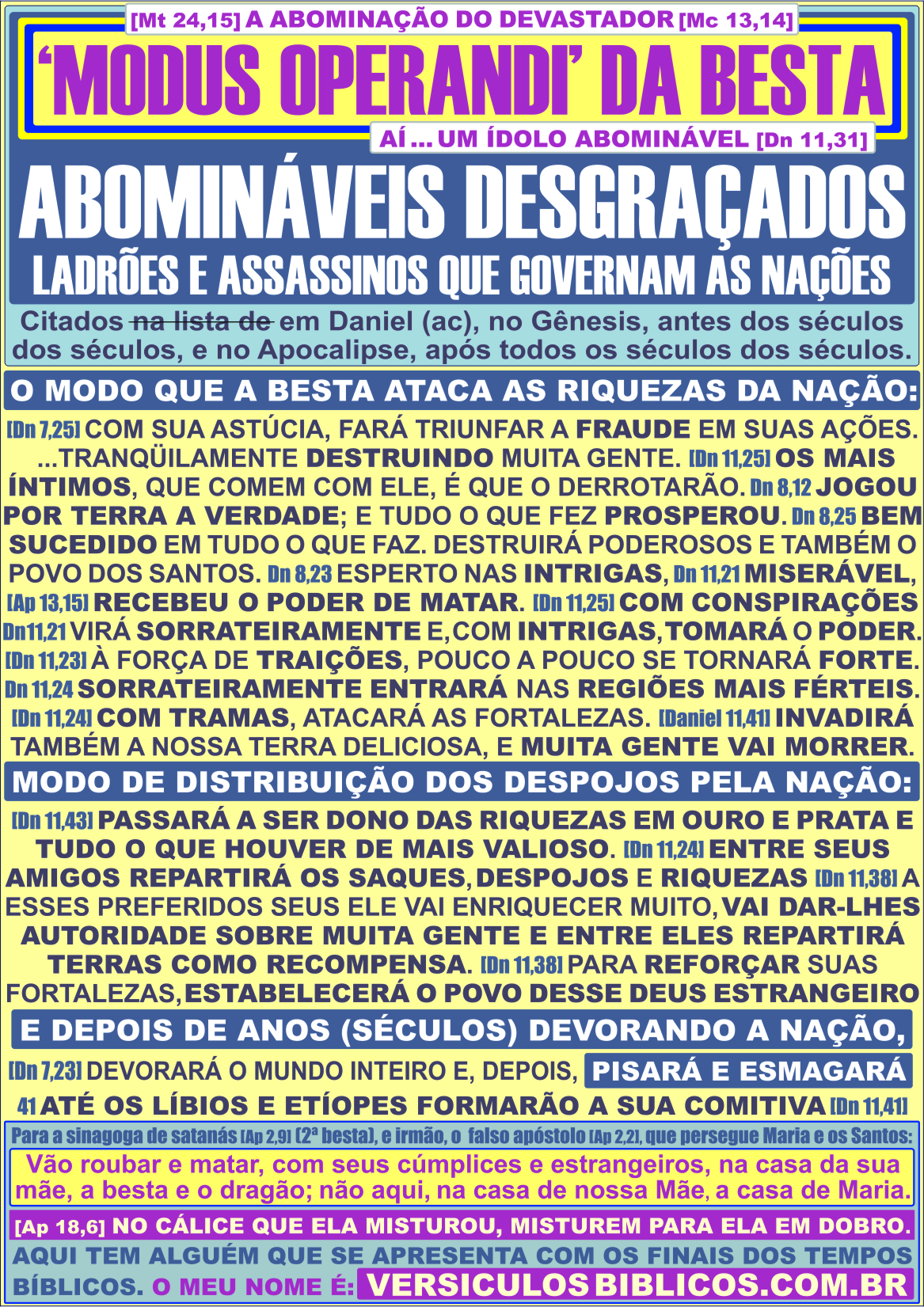 ( e como disse a versículos ... )  ...  [Ap 21,6]  Está  pronto!  ... ( Opa! Desculpa. É: “como disse o Senhor Deus todo poderoso!” ... )/ ( continuando na contra capa - Daniel & Gabriel explicam:) [Dn 11,28-39] 32 ... mas o povo dos que reconhecem o seu Deus ( os justos, os santos, os profetas, os pobres e humildes da terra e as testemunhas de Jesus ) manterá firme e resistirá. 33 Os mais conscientes entre o povo esclarecerão muita gente, MAS ACABARÃO MORTOS PELA ESPADA, NAS FOGUEIRAS, CASTIGADOS COM A PRISÃO E CONFISCO DE SEUS BENS, POR UM PERÍODO BEM LONGO. 34 Quando eles caírem na desgraça, poucos serão os que virão ajudá-los, e muitos se ajuntarão a eles hipocritamente.  ...  [Ap 21,6]  ESTÁ  PRONTO!  ....(A versículos explica ... “Caiu! Caiu ... !” - 2002 - O Fim do mal 1, Pág. 04 ) O mal senta com o mal, cônscios ou incônscios. A sua inteligência é bestialidade para Deus, o seu Deus e sua morada é o mal. O mal não é uma pessoa ou outra, mas sim e somente só um único corpo composto por muitos que cooperam entre si ou são manipulados por esse mal. Excluindo, desprezando, desvalorizando, ignorando, competindo, enfrentando, atacando e matando justos de Deus que não se curvam a esse mal. (ou se preferir,  ... A segunda Besta ... “O planeta dos espiões” - 2009 ) [Apocalipse 13,11-18]... 15 ...de modo que esta pudesse falar e fazer com que morressem todos os que não adorassem a imagem da primeira Besta  ( [Dn 11,31] instalarão um ídolo abominável ) .(continuando  ... pág. 04 ) SÃO COMO O PRÓPRIO DEMÔNIO AGARRADO AO CANGOTE DO JUSTO ( “O Planeta dos Espiões” - 2009 [Ap 12,07-10] 09 Esse grande Dragão é a antiga Serpente, é o chamado Diabo ou Satanás. É aquele que seduz todos os habitantes da terra ), PORÉM, ENTRE SI, DESMANCHAM-SE EM ELOGIOS E FAVORES ( “As Setenta Semanas” - 2006 - cc: ) [Dn 11,39] A esses preferidos seus ele vai enriquecer muito, vai dar-lhes autoridade sobre muita gente e entre eles repartirá terras como recompensa. [Dn 11,24] Entre seus “amigos” repartirá os saques, despojos e riquezas ). MUITOS OS SEGUIRÃO EM TODA A TERRA ( “O Planeta dos Espiões” - 2009 [Ap 13,03-04] 3 a terra inteira se encheu de admiração e seguiu a Besta. 4 e adorou o Dragão ... . E adoraram ... a Besta, dizendo: “quem é como a Besta? E quem pode lutar contra ela?” ... 8 Então todos os habitantes da terra adoraram a Besta ). E, DE TODA A TERRA, RESPONDERÃO AOS CRIMES DE TODOS OS TEMPOS.. ( ou se preferir,  ... “Caiu! Caiu ... !” - 2002 - O Fim do mal 1, Pág. 08 ) As pessoas pararam e se esqueceram de ler a bíblia, E FACILMENTE SÃO COMO VACAS  em sua estúpida e falsa inteligência, sem Deus; ou, unicamente em sua abominável imbecilidade em caminhos errados, unindo-se no ataque constante, perfeito e silencioso ( [Dn 11,21-24] Sorrateiro ) ao homem justo.Em breve ( [Ap 22,07] Eis que eu venho em breve )/ ( Ou, se preferir o novo livrinho ... “A Fuga da Abominação da Devastação” - Set/Out/2018, “em breve” - O Fim do Mal 10: ) [Jeremias 09,10] 10 VOU FAZER DE JERUSALÉM UM MONTÃO DE RUÍNAS: ELA SE TORNARÁ ESCONDERIJO DE CHACAIS; ...  [Provérbios 1,20-30] 28 então vocês vão me chamar, mas eu não responderei. Vocês vão me procurar, mas não me encontrarão. [Amós 8,12] Andarão cambaleando (errantes) de um mar a outro, irão sem rumo (vaguearão) do Norte para o Oriente (correrão por toda a parte), à procura da palavra do Senhor, e não encontrarão. / ou, se preferir: ... o meu nome é versículos bíblicos.com.br ...  [continuando ... Amós 8,09-14] 13 Nesse dia, vão desmaiar de sede as jovens mais belas, e também os rapazes 14 que juram por Asima, deusa da Samaria, e que costumam dizer: “Viva o teu ídolo, Dã!” Ou: “Viva o teu Bem-Amado, Bersabéia!” E cairão para nunca mais se levantar! - [Provérbios 1, 20-31] 29 VOCÊS RECUSARAM O CONHECIMENTO E NÃO ESCOLHERAM O TEMOR DO SENHOR DEUS.  ... e aqui tem alguém que fala dos finais dos tempos bíblicos ...Em breve ( [Ap 22,07] Eis que eu venho em breve )Rascunho 04Saudações aos cadáveres dos finais dos tempos ( [Ap 13,11-18] 11 “A segunda Besta” ): E aí [Mt 24,01-51] 28 cadáveres da [Mt 24,01-51] 15 abominação da desolação da qual falou o profeta Daniel, estabelecidos no lugar onde não deveriam estar, ou “[Mt 24,01-51] 15  A  ABOMINAÇÃO  [Is 1,7]  DA  DESOLAÇÃO  COMO  DEVASTAÇÃO  DE ESTRANGEIROS,  [Mt 24,15]  ESTABELECIDOS  ONDE  NÃO  DEVERIAM  ESTAR,  [Is 1,7]  BEM  DIANTE  DOS  OLHOS  DE  VOCÊS.”  [Daniel 11,38] estabelecidos como povo desse deus estrangeiro ... [Dn 11,38] recebendo autoridade sobre muita gente. ... 38 e terras como recompensa, ... 38 se enriquecendo muito. [Daniel 11,38] 38 cultuando o deus das fortalezas ... 39 e reforçando as fortalezas ... 38 desse deus estrangeiro.  ... /...  Então [Mt 24,01-51] 28 cadáveres, [Daniel 11,38] ... desse deus estrangeiro ... [Dn 11,38] que receberam autoridade sobre muita gente. E [Dn 11,23] à força de traições, ... [Dn 11,24] com tramas, ... [Dn 11,25] com conspirações, ... [Dn 7,25] com fraudes, ... [Dn 11,21] miseravelmente, ... sorrateiramente e, com intrigas, tomaram o poder.  ... /...  a versículos pergunta: “Como estão vocês, estabelecidos no poder, como chefes e juízes da nação, nos finais dos tempos bíblicos?” Opa! Desculpa, [Mt 24,01-51] 28 cadáveres! A pergunta é a seguinte: “Como estão vocês estabelecidos como [Mt 23,01-36] 13,14,15,23,25,27,29,  23 doutores da Lei e fariseus hipócritas?”  [Mt 24,01-51] 16e24 Guias cegos,  ... 17 irresponsáveis e cegos,  ... 19 cegos,  ... 26 fariseu cego,  ... 27 sepulcros caiados; por fora parecem bonitos, mas por dentro estão cheios de ossos de mortos e podridão  ... 25 cheios do desejo de roubo e cobiça  ... 28 Assim também vocês: por fora, parecem justos diante dos outros, mas por dentro estão cheios de hipocrisia e injustiça!  ... /...  E a [Dn 7,7] Besta medonha [Ap 17,01-06] 03 ... de cor escarlate ... que  vocês  [Ap 13,03] seguem, como ela está? Lá ... [ Igreja (1/7) Pérgamo ] ( “A Besta” ) [Ap 2,12-17] 13 ... onde mora Satanás! Lá ... [Ap 2,13] ... onde está o trono de satanás! [Dn 8,24] De força indomável, prodigiosamente destruidora e bem sucedida em tudo o que faz. [Dn 8,23] Esperta nas intrigas, [Dn 8,12] jogou por terra a verdade; e tudo o que fez prosperou. [Dn 11,24] Sorrateiramente entrando nas regiões mais férteis da terra, [Dn 11,42] pondo a mão em todos os países, [Dn 11,43] passando a ser dona das riquezas em ouro e prata e de tudo o que houver de mais valioso, [Daniel 11,24] Entre seus “amigos” reparte os saques, despojos e riquezas ... [Dn 8,24] ... destruindo poderosos e também o povo dos Santos!  ... /...  E o [Ap 12,07-10] 09 ... grande Dragão ..., [Ap 2,18-28] 20 ... Jezabel ou [Ap 17,01-06] 01 ... a grande Prostituta [Ap 17,05] a mãe das prostitutas e das abominações da terra ... que  vocês  [Ap 13,03-04] 04 adoram, como ela está? Lá ... [ Igreja (2/7) Tiatira ] ( “O Dragão” ) [Ap 2,18-28] 24 ... “nas profundezas de Satanás”, [Ap 17,1-7] ... 3 ... sentada sobre essa Besta ... 6 ... embriagada com o sangue dos santos e com o sangue das testemunhas de Jesus!  ... /...  E  vocês  aqui, [Mt 24,01-51] 28 cadáveres [Is 01,09] desgraçados, na ... [ Igreja (3/7) Esmirna ] ( “A segunda Besta” ) [Ap 2,08-11] 09 ... sinagoga de Satanás, tudo bem? . ... /... . Então, quer me dizer que  vocês  são [Ap 13,11-18] 11 ... a outra Besta que o profeta viu sair da terra? A segunda Besta que [Ap 13,12] 13 ... opera grandes maravilhas ... , à vista dos homens. [Ap 13,12] 14 ... sempre na presença da primeira Besta? Então me diz que, realmente,  vocês  são os [Mt 24,01-51] 28 cadáveres anunciados por Jesus, e [Mateus 24,28] “onde  vocês  estão, aí se reúnem os urubus ( os seus cúmplices )”?. ... /... . Há! Entendi! Então está tudo bem com  vocês , [Dn 8,25] tranqüilamente destruindo muita gente? Sugando o sangue (ouro) das nações da terra e perdendo as almas santas do Senhor Jesus? . ... /... . Há! Entendi tudo também! Vou lhe mostrar como entendi: Então [Mt 23,16]  vocês  percorrem o mar e a terra para converter alguém, e quando conseguem, (vocês) o tornam merecedor do inferno duas vezes mais do que vocês, [Ap 13,12] 14 ... sempre ao lado da Besta. [Ap 22,15] ... os cães, ... que  vocês , [Ap 22,15] ... os assassinos, [Ap 13,08] adoram. Eis aí o [Ap 22,15] ... cão (raivoso) ou a Besta que vocês seguem: ( “As Setenta Semanas” - 2006 - Contra Capa )  [Dn 8,24] De força indomável, prodigiosamente destruidor e bem sucedido em tudo o que faz. Destruindo poderosos e também o povo dos Santos (com vocês). [Dn 11,21] miserável (com vocês), ele virá sorrateiramente (com vocês) e, com intrigas (com vocês), tomará o poder. [Dn 11,22] vencendo também o príncipe da Aliança (com vocês). [Dn 11,23] À força de traições (com vocês), pouco a pouco se tornará forte. [Dn 11,24] Com tramas (com vocês), atacará as fortalezas. [Dn 7,25] Com sua astúcia, faz triunfar a fraude em suas ações (com vocês). [Dn 11,25] Com conspirações (com vocês), [Dn 8,23] esperto nas intrigas (com vocês), [Dn 8,12] jogou por terra a verdade (ao lado de vocês); e tudo o que fez prosperou. [Dn 11,24] Sorrateiramente (com vocês) entrará nas regiões mais férteis da terra. [Daniel 11,38] Ele cultuará o deus das fortalezas (com vocês). ... 39 para reforçar suas fortalezas, estabelecerá o povo desse deus estrangeiro (vocês). A esses preferidos seus (vocês) ele vai enriquecer muito, vai dar-lhes autoridade sobre muita gente (vai dar autoridade a vocês). E entre eles (entre vocês) repartirá terras como recompensa. [Dn 11,42] Porá a mão em todos os países. [Dn 11,43] Passará a ser dono das riquezas em ouro e prata e de tudo o que houver de mais valioso. ( ... continuando “As Setenta Semanas” - 2006 - Contra Capa ) [Daniel 11,24] Entre seus “amigos” (entre vocês) repartirá os saques, despojos e riquezas.  ... /...  ( ... Site da Versículos - 2019 ) É...! Meu amigo, eu entendi tudo, e estou satisfeito por ter aberto o seu coração e sua confissão é uma coisa importante em seu favor. Assim como no livrinho: “O Planeta dos Espiões”, que ficou escondido na internet por vários anos ( “para que os espiões tivessem maior satisfação ao encontrá-lo” ) dizendo assim: “E todos vocês divulgarão esta mensagem e ansiarão para que o livrinho faça parte da home page do site”. Confirmada com o versículos bíblicos à seguir, apresentado na seqüencia: “[Isaías 65,12] ... E todos vocês se curvarão para serem degolados.” ... e continua ... “Suas ações foram desmascaradas! ... ”. Que faz parte do nosso site a vários anos ( na primeira página, a página principal ). Que é outra coisa em favor de vocês, a começar pela [Ap 17,01-06] 01 ... grande Prostituta, ou [Ap 22,15] ... os feiticeiros ... que  vocês  [Ap 13,03-04] 04 adoram, como disse anteriormente. E estas coisas estão escritas no livro da vida do cordeiro imolado, em favor de vocês. . ... /... . Mas ... ! A versículos avisou vocês esses dias atrás: ( “Site da Versículos” - 19/Janeiro/2017 ) [Os governos e juízes ladrões e assassinos das nações] “VÃO  ROUBAR E MATAR  na  CASA DA MÃE DE VOCÊS, [Ap 17,03] A BESTA. Na  CASA DO PAI DE VOCÊS, [Ap 12,09] O DRAGÃO, e na  CASA DE VOCÊS, [Mt 24,01-51] 28 OS CADÁVERES. ( *** recordando *** ) Lá nos quintos dos infernos, ( Igreja [1/7] Pérgamo ) [Ap 2,12-17] 13 ONDE MORA SATANÁS ( “A Besta” )!  ... /...  Lá na prostituta que os pariu, ( Igreja (2/7) Tiatira ) [Ap 2,18-28] ... 20 ... JEZABEL, ... 24 AS PROFUNDEZAS DE SATANÁS ( “O Dragão” )!  ... /...  Lá no prostíbulo da sua mãe e do seu pai! ( Igreja [3/7] Esmirna ) [Ap 2,08-11] 09 A SINAGOGA DE SATANÁS ( “A segunda Besta” )!  ... /...  NÃO AQUI! NA CASA DA MÃE DE JESUS, A NOSSA MÃE [Lc 1,27] 27 MARIA ... 26 ANUNCIADA PELO ANJO GABRIEL ... 28 CHEIA DE GRAÇA ... 30 DIANTE DE DEUS ... 35 COM O ESPÍRITO SANTO ... 35 A FORÇA DO ALTÍSSIMO ... 35 O SANTO ... 35 SEU FILHO ... MÃE DO 35 FILHO DE DEUS ... 35 JESUS [Ap 12,13-17] 17 E O RESTO DOS FILHOS DELA, OS QUE OBEDECEM AOS MANDAMENTOS DE DEUS E MANTÉM O TESTEMUNHO DE JESUS... [Dn 07,27] 27 O POVO DOS SANTOS DO ALTÍSSIMO, ...  (OS PROFETAS, JUSTOS, POBRES E HUMILDES DA TERRA),  [ Igreja (4/7) Filadélfia ] ( “Jerusalém” ) [Ap 3,07-13] ... 12 ... ‘A nova Jerusalém, que desce do céu, de junto do meu Deus’. ... 08 ... Você tem pouca força, mas guardou minha palavra ... 10 ...  guardarei você da hora da tentação ...  [Ap 3,07-13] 09 Sei que existem por aí alguns que se dizem Judeus; são mentirosos da sinagoga de satanás. Vou entregá-los a você.  [Apocalipse 22,15] ... todos os que amam a mentira: [Jr 9,10] os chacais escondidos em Jerusalém, ou [Mt 24,28] Os abutres e urubus que seguem o [Mt 24,28] cadáver [Jr 9,10] escondidos em Jerusalém, ou [Ap 13,11] os dois chifres da segunda  besta [Jr 9,10] escondidos em Jerusalém [Ap 13,11] como se fosse o cordeiro, mas falava como o Dragão. ... ;  - O próprio Deus anunciou Maria (avisou vocês) lá no Gênesis: [Gn 3,11-15] 14  O  SENHOR DEUS  DISSE  PARA  A  SERPENTE: ...  15 EU  POREI  ÓDIO  ENTRE  VOCÊ  E  A  MULHER (a mãe de Jesus),  ... A  MULHER (Maria), ...  VAI  ESMAGAR  A  SUA  CABEÇA, ... . Em breve ( [Ap 22,07] Eis que eu venho em breve )Rascunho 04( [Ap 13,11-18] 11 “A segunda Besta” ): Então [Mt 24,01-51] 28 cadáveres [Is 01,09] descendentes de Caim, assassino do próprio irmão. É por isso que, no apocalipse ( no futuro), seus pais atacam a Mulher: [Apocalipse 12,13e17] 13 ... O Dragão começou a perseguir a Mulher, aquela que tinha dado à luz um menino homem. ... [Ap 12,07e10] 09 Esse grande Dragão é a antiga Serpente, é o chamado Diabo ou Satanás. É aquele que seduz todos os habitantes da terra. [Ap 12,13e17] ... 15 A Serpente não desistiu: vomitou um rio de água atrás da mulher, para que ela se afogasse. ... [Mt 23,01-36]  ... 29 ... vocês constroem sepulcros para os profetas, e enfeitam os túmulos dos justos, 30 e dizem: “Se tivéssemos vivido no tempo de nossos pais, não teríamos sido cúmplices na morte dos profetas”. 31 Com isso, vocês confessam que são filhos daqueles que mataram os profetas. 32 Pois bem: acabem de encher a medida dos pais de vocês! 33 Serpentes, raça de cobras venenosas! Como é que vocês poderiam escapar da condenação do inferno? 34 É por isso que eu envio a vocês profetas, sábios e doutores: a uns vocês matarão e crucificarão, a outros torturarão nas sinagogas de vocês, e os perseguirão de cidade em cidade. 35 Desse modo, virá sobre vocês todo o sangue justo derramado sobre a terra, desde o sangue de Abel, o justo, até o sangue de Zacarias, filho de Baraquias, que vocês assassinaram entre o santuário e o altar. 36 Eu garanto a vocês: tudo isso acontecerá a essa geração.”Em breve ( [Ap 22,07] Eis que eu venho em breve )Rascunho 05JERUSALÉM-ESPOSA   1 Vi, então, um novo céu e uma nova terra. O primeiro céu e a primeira terra passaram, e o mar já não existe.   2 Vi também descer do céu, de junto de Deus, a Cidade Santa, uma Jerusalém nova, pronta como esposa que se enfeitou para o seu marido.   3 Nisso, saiu do trono uma voz forte. E ouvi: "Esta é a tenda de Deus com os homens. Ele vai morar com eles. Eles serão o seu povo e ele, o Deus-com-eles, será o seu Deus.  4 Ele vai enxugar toda lágrima dos olhos deles, pois nunca mais haverá morte, nem luto, nem grito, nem dor. Sim! As coisas antigas desapareceram!"  5 Aquele que está sentado no trono declarou: "Eis que faço novas todas as coisas."   6 E me disse ainda: "Elas se realizaram.Eu sou o Alfa e o Ômega, o Princípio e o Fim. Para quem tiver sede, eu darei de graça da fonte de água viva.  7 O vencedor receberá esta herança: eu serei o Deus dele, e ele será meu filho.08 QUANTO AOS COVARDES ( “O os dois chifres da segunda besta escondidos em Jerusalém” Igreja [2/7] Filadélfia [Ap 3,07-13] ... 09 Sei que existem por aí alguns que se dizem judeus; são mentirosos da sinagoga de satanás ... ; [Mt 24,28] Os abutres e urubus, ou [Jr 9,10] os chacais escondidos em Jerusalém, ou [Ap 13,11] os dois chifres da segunda  besta escondidos em Jerusalém como se fosse o cordeiro, mas falava como o Dragão. ... ; ), INFIÉIS ( “O abominável falso profeta que [Ap 19,20] ... operava maravilhas na presença da Besta.” Igreja [2/7] Éfeso [Ap 2,01-07] ... 02 ... Apareceram alguns dizendo que eram apóstolos. Você os provou e descobriu que não eram. Eram mentirosos. ... 04 ... você abandonou seu primeiro amor ... ; O falso profeta, enviado pelo Dragão, [Ap 12,13e17] 13 que começou a perseguir a Mulher, aquela que tinha dado à luz um menino homem. [Ap 12,13e17] ... 15 ... vomitou um rio de água atrás da mulher, para que ela se afogasse. ... 17 ... começou então a atacar o resto dos filhos dela, os que obedecem aos mandamentos de Deus e mantém o testemunho de Jesus, [Dn 7,27] o povo dos santos do altíssimo ), CORRUPTOS ( “A Besta” Igreja [2/7] Pérgamo [Ap 2,12-17] 13 ... o trono de satanás. ... onde mora Satanás. ... 14 ... Balaão, ... ; [Ap 17,01-06] 03  ... uma Besta de cor escarlate... ), ASSASSINOS ( “A segunda Besta” Igreja (2/7) Esmirna [Ap 2,08-11] 09 ... são apenas uma sinagoga de Satanás; [Ap 13,11-18] 11 ... vi outra Besta sair da terra. ... ou [Mateus 24,28] Onde estiver o cadáver, aí se reunirão os urubus. [Mt 24,28] Os cadáveres da [Ap 2,9] sinagoga do Satanás; [Daniel 11,39] Para reforçar suas fortalezas, estabelecerá o povo desse deus estrangeiro. [Dn 11,39] A esses preferidos seus ele vai enriquecer muito, vai dar-lhes autoridade sobre muita gente e entre eles repartirá terras como recompensa. [Dn 11,24] Entre seus “amigos” repartirá os saques, despojos e riquezas. [Apocalipse 13,15] recebeu o poder de matar [Daniel 11,41] e muita gente vai morrer 44 cheio de fúria e raiva, para matar e liquidar muita gente 21 Sorrateiramente ... ; ), IMORAIS ( “O idiota desgraçado” Igreja ([2/7] Laodicéia [Ap 3,14-22] 16 ... 17 Você diz: ‘Sou rico! ... ; [Ap 18,03] ... graças ao luxo desenfreado dessa [Ap 17,1] 1 ... prostituta, ... 3 ... sentada sobre uma Besta ... 6 ... embriagada com o sangue dos santos e com o sangue das testemunhas de Jesus. ), FEITICEIROS ( “O Dragão” Igreja (2/7) Tiatira [Ap 2,18-28] ... 20 ... você nem sequer se incomoda com Jezabel, ... 24 ... “as profundezas de Satanás”, como dizem eles. ... ; [Ap 17,01-06] 01 ... a grande Prostituta ... ou [Ap 12,07-10] 09 ... grande Dragão ... [Ap 17,05] a mãe das prostitutas e das abominações da terra ... ” ), IDÓLATRAS ( “O imbecil estúpido” Igreja (2/7) Sardes [Ap 3,01-06] 01 ... você tem fama de estar vivo, mas está morto ... ; [Ap 18,03] embriagados com o vinho do furor da prostituição [Naúm 3,4] da Meretriz tão cheia de encanto. ... ; ), E TODOS OS MENTIROSOS, O LUGAR DELES É O LAGO DE FOGO E ENXOFRE, QUE É A SEGUNDA MORTE.”JERUSALÉM-CIDADE  9 Depois disso, um dos sete Anjos das sete taças cheias com as últimas pragas, veio até mim e disse-me: "Venha! Vou lhe mostrar a esposa, a mulher do Cordeiro."  10 E me levou em espírito até um grande e alto monte. E mostrou para mim a Cidade Santa, Jerusalém que descia do céu, de junto de Deus,  ...  12 ... Sobre as portas há doze Anjos. Cada porta tem um nome escrito: os nomes das doze tribos de Israel.  ...  14 A muralha da cidade tem doze pilares. E nos pilares está escrito o nome dos doze apóstolos do Cordeiro. ...   27 Nela jamais entrará qualquer imundície, nem os que praticam abominação e mentira. Vão entrar somente aqueles que têm o nome escrito no livro da vida do Cordeiro.Em breve ( [Ap 22,07] Eis que eu venho em breve )Pentecoste 2019 01 - início( continuando a coleta de dados para o novo livrinho: “A Fuga da Abominação da Devastação ...” / em breve - iniciado em 2018 - O Fim do Mal 10 )Atualização do dia de Pentecoste: Dom 09/06/2019.TÍTULOA unidade e a justiça das igrejas apocalíptica em torno do Dragão e da Besta [Dn 8,19] do tempo final da ira [Dn 8,19] fazendo monstruosas devastações às nações da terra.[DN 9,27] SOBRE A ASA DAS ABOMINAÇÕES VIRÁ O DEVASTADOR! O OBJETIVO É A DESTRUIÇÃO DO PAÍS  BEM DEBAIXO DO SEU NARIZ.( [Dn 7,23] Devorará o mundo inteiro e, depois, pisará e esmagará )Veja a seqüência da leitura bíblica de Amós no próximo último livrinho atual ( “A Fuga ... ” - Em breve - iniciado em 03/08/2018 - 25/10/2018 Frei Galvão - “O Fim Da Prostituta ...” - O Fim do Mal 10: )  [Amós 8,09-14]  11 DIAS  VIRÃO  - oráculo do senhor Deus -  EM  QUE  VOU  MANDAR  A  FOME  SOBRE  O  PAÍS:  NÃO  SERÁ  FOME  DE  PÃO,  NEM  SEDE  DE  ÁGUA,  E  SIM  FOME  DE  OUVIR  A  PALAVRA  DE  DEUS.  [Amós 8,09-14] 12  IRÃO  CAMBALEANDO  (errantes)  DE  UM  MAR  A  OUTRO,  IRÃO  SEM  RUMO  (vaguearão)  DO  NORTE  PARA  O  ORIENTE  (correrão por toda a parte),  À  PROCURA  DA  PALAVRA  DO  SENHOR,  E  NÃO  A  ENCONTRARÃO. Veja no próximo último livrinho atual a continuação de Amós: ( “A Fuga ... ” - Em breve - iniciado em 03/08/2018 - 25/10/2018 Frei Galvão - “O Fim Da Prostituta ...” - O Fim do Mal 10: ) [Amós 9,01-04]  O SENHOR DEUS DISSE A AMÓS: “QUINTA  VISÃO:  O  CASTIGO  IMPLACÁVEL”  [Amós 9,01-04] 01 Eu vi o Senhor Deus perto do altar. Ele me dizia: [Amós 9,01-04] 01  “BATA  NO  ALTO  DAS  COLUNAS  PARA  FAZER  TREMER  OS  UMBRAIS”.  QUEBRE  A  CABEÇA  DE  TODOS  :>( “O Dragão” Igreja [1/7] Tiatira  [Ap 2,18-28] 20 ... Jezabel, ... ) [Ap 17,01-06] 01 ... grande Prostituta [Ap 12,07-10] 09 ... grande Dragão ...; /  [Amós 9, 01-04] 1 ...  QUE  O  RESTO  EU  MATAREI  PELA  ESPADA.  NINGUÉM  CONSEGUIRÁ  FUGIR,  NINGUÉM  CONSEGUIRÁ  ESCAPAR.  :>( “a Besta” Igreja [2/7] Pérgamo [Ap 2,12-17] 13 ... o trono de satanás. ... onde mora Satanás. ... 14 ... Balaão, ...  ) [Ap 17,01-06] 03 ... uma Besta de cor escarlate...; /  [Amós 9, 01-04] 2 SE  ELES  SE  ESCONDEREM  NA  MANSÃO  DOS  MORTOS,  DAÍ  MINHA  MÃO  OS  ARRANCARÁ;  :>( “A segunda Besta” Igreja (3/7) Esmirna [Ap 2,08-11] 09 ... são apenas uma sinagoga de Satanás ) [Ap 13,11-18] 11 ... vi outra Besta sair da terra. ... ou [Mt 24,28] Os cadáveres da [Ap 2,9] sinagoga do Satanás; /  [Amós 9, 01-04] 2 ...  SE  SUBIREM  AO  MAIS  ALTO  DO  CÉU,  DE  LÁ  OS  FAREI  DESCER.  :>( “O os dois chifres da segunda  besta escondidos em Jerusalém” Igreja [4/7] Filadélfia [Ap 3,07-13] ... 09 Sei que existem por aí alguns que se dizem judeus; são mentirosos da sinagoga de satanás. ) [Mt 24,28] Os abutres e urubus, ou [Jr 9,10] os  chacais  escondidos  em  Jerusalém, ou [Ap 13,11] os dois chifres da segunda  besta escondidos em Jerusalém como se fosse o cordeiro, mas falava como o Dragão. ...; /  [Amós 9, 01-04] 3  SE  CONSEGUIREM  ESCONDER-SE  NO  PICO  DO  CARMELO,  AÍ  VOU  PROCURÁ-LOS  E  PEGÁ-LOS;  :>( “O imbecil estúpido” Igreja [5/7] Sardes [Ap 3,01-06] 01 ... você tem fama de estar vivo, mas está morto. )” [Ap 18,03] embriagados com o vinho do furor da prostituição [Naúm 3,4] da Meretriz tão cheia de encanto. ...; /  [Amós 9, 01-04] 3 ...  SE  MERGULHAREM  NO  FUNDO  DO  MAR,  LÁ  MANDAREI  O  DRAGÃO  PARA  QUE  OS  MORDA;  :>( “O idiota desgraçado” Igreja ([6/7] Laodicéia [Ap 3,14-22] 16 ... 17 Você diz: ‘Sou rico! ... ) [Ap 18,03] ... graças ao luxo desenfreado dessa [Ap 17,1] 1 ... prostituta, ... 3 ... sentada sobre uma Besta ... 6 ... embriagada com o sangue dos santos e com o sangue das testemunhas de Jesus. /  [Amós 9, 01-04] 4  E  SE  FOREM  CAMINHANDO  ADIANTE  DO  INIMIGO,  DAREI  ORDEM  PARA  ESPADA  MATÁ-LOS.  :>( “O abominável falso profeta que [Ap 19,20] ... operava maravilhas na presença da Besta.” Igreja [7/7] Éfeso [Ap 2,01-07] ... 02 ... Apareceram alguns dizendo que eram apóstolos. Você os provou e descobriu que não eram. Eram mentirosos. ... 04 ... você abandonou seu primeiro amor ... ) O falso profeta, enviado pelo Dragão, [Ap 12,13-17] 13 que começou a perseguir a Mulher, aquela que tinha dado à luz um menino homem. [Ap 12,13-17] ... 15 ... vomitou um rio de água atrás da mulher, para que ela se afogasse. ... 17 ... começou então a atacar o resto dos filhos dela, os que obedecem aos mandamentos de Deus e mantém o testemunho de Jesus. / [finalizando Amós 9,01-04] 4  Porei neles os meus olhos para o mal e não para o bem".Ainda em Amós no próximo último livrinho atual ( “A Fuga ... ” - Em breve - iniciado em 03/08/2018 - 25/10/2018 Frei Galvão - “O Fim Da Prostituta ...” - O Fim do Mal 10: )  [Amós 2,12-16]  ORÁCULO DO SENHOR. [Amós 2,12] 12 No entanto,  [Amós 2,12-16] 12  VOCÊS   EMBRIAGARAM  OS  HOMENS  CONSAGRADOS  E  TAPARAM  A  BOCA  DOS  PROFETAS..  13 Pois eu vou abrir o chão debaixo de vocês, como abre o chão uma carroça carregada de feixes.  [Amós 2,12-16] 14  O  MAIS  VELOZ  NÃO  CONSEGUIRÁ  FUGIR :>( “O Dragão” Igreja [2/7] Tiatira  [Ap 2,18-28] 20 ... Jezabel, ... ) [Ap 17,01-06] 01 ... Prostituta  [Ap 12,07-10] 09 ... Dragão ... , / [Amós 2,12-16] 14  A  FORÇA  DO  VALENTE  DE  NADA  LHE  VALERÁ  :>( “A segunda Besta” Igreja (2/7) Esmirna [Ap 2,08-11] 09 ... são apenas uma sinagoga de Satanás ) [Ap 13,11-18] 11 ... vi outra Besta sair da terra. ... ou [Mt 24,28] Os cadáveres da [Ap 2,9] sinagoga do Satanás, / [Amós 2,12-16] 14   O  FORTE  NÃO  ESCAPARÁ  DA  MORTE :>( “a Besta” Igreja [2/7] Pérgamo [Ap 2,12-17] 13 ... o trono de satanás. ... onde mora Satanás. ... 14 ... Balaão, ... ) [Ap 17,01-06] 03 ... uma Besta de cor escarlate...; / [Amós 2,12-16] 15  O  ARQUEIRO  NÃO  FICARÁ  DE  PÉ :>( “O imbecil estúpido” Igreja [2/7] Sardes [Ap 3,01-06] 01 ... você tem fama de estar vivo, mas está morto. )” [Ap 18,03] embriagados com o vinho do furor da prostituição [Naúm 3,4] da Meretriz tão cheia de encanto. ..., / [Amós 2,12-16] 15  O  LIGEIRO  DAS  PERNAS  NÃO  ESCAPARÁ :>( “os dois chifres da segunda  besta escondidos em Jerusalém” Igreja [2/7] Filadélfia [Ap 3,07-13] ... 09 Sei que existem por aí alguns que se dizem judeus; são mentirosos da sinagoga de satanás. ) [Mt 24,28] Os abutres e urubus, ou [Jr 9,10] os  chacais  escondidos  em  Jerusalém, ou [Ap 13,11] os dois chifres da segunda  besta escondidos em Jerusalém como se fosse o cordeiro, mas falava como o Dragão. ...; / [Amós 2,12-16] 15  E  NEM  MESMO  O  CAVALEIRO  SALVARÁ  A  PRÓPRIA  VIDA :>( “O abominável falso profeta que [Ap 19,20] ... operava maravilhas na presença da Besta.” Igreja [2/7] Éfeso [Ap 2,01-07] ... 02 ... Apareceram alguns dizendo que eram apóstolos. Você os provou e descobriu que não eram. Eram mentirosos. ... 04 ... você abandonou seu primeiro amor ... ) O falso profeta, enviado pelo Dragão, [Ap 12,13e17] 13 que começou a perseguir a Mulher, aquela que tinha dado à luz um menino homem. [Ap 12,13e17] ... 15 ... vomitou um rio de água atrás da mulher, para que ela se afogasse. ... 17 ... começou então a atacar o resto dos filhos dela, os que obedecem aos mandamentos de Deus e mantém o testemunho de Jesus, / [Amós 2, 12-16] 16  O  MAIS  CORAJOSO  DOS  GUERREIROS  FUGIRÁ  NU  NESSE  DIA! :>( “O idiota desgraçado” Igreja ([2/7] Laodicéia [Ap 3,14-22] 16 ... 17 Você diz: ‘Sou rico! E agora que sou rico, não preciso de mais nada’. Pois então escute: Você é infeliz, miserável, pobre, cego e nu. E nem sabe disso. ... ) [Ap 18,03] ... ficaram ricos graças ao luxo desenfreado dessa [Ap 17,1] 1 ... prostituta, ... 3 ... sentada sobre uma Besta ... 6 ... embriagada com o sangue dos santos e com o sangue das testemunhas de Jesus. / [Amós 2, 12-16] 16  ORÁCULO  DO  SENHOR..( retornando ao “site” 19/09/10 - Ibaiti / Pr - Mensagem da versículos: )[Lc 16,1-13] Santa missa de 19 de Setembro de 2010 [Lucas 16,1-13]2ª Leitura [1 Timóteo 02,01-08] DEUS QUER SALVAR A TODOS - [1 Timóteo 02,01-08] 01 Antes de tudo, recomendo que façam pedidos, orações, súplicas e ações de graças em favor de todos os homens, 02 pelos reis e por todos que têm autoridade, a fim de que levemos uma vida calma e serena, com toda a piedade e dignidade. 03 Isso é bom e agradável diante de Deus nosso Salvador. 04 Ele quer que todos os homens sejam salvos e cheguem ao conhecimento da verdade. 05 Pois há um só Deus e um só mediador entre Deus e os homens : Jesus Cristo, homem 06 que se entregou para resgatar a todos. Esse é o testemunho dado nos tempos estabelecidos por Deus, e para o qual eu fui designado pregador e apóstolo - digo a verdade, não minto - doutor das nações na fé e na verdade. 08 Quero, portanto, que os homens orem em todo lugar, erguendo mãos limpas, sem ira e sem discussões.Evangelho [Lucas 16,01-13]( retornando ao “site” 19/09/10 - Santa missa de 19 de Setembro de 2010: )[Lucas 16,01-13] 08 De fato, os que pertence a este mundo são mais espertos, com a sua gente, do que os que pertence à luz.Mais de um bilhão de pessoas passando fome.SOCORRAM OS POBRES DA TERRA E OS HUMILDES DO PLANETA.( ‘Site’ - 2010 / “Um Resto se Converterá.” - 2006 - Capa: ) [Isaías 1,14] 14 vocês devoraram a vinha (o povo) e tudo o que foi roubado dos pobres está na casa de vocês. 15 Que direito têm vocês de oprimir o meu povo e esmagar a face dos pobres? [Isaías 5,7] 7 Eu esperava o direito, e produziram injustiça; espera justiça, e aí estão gritos de desespero!( retornando à missa 19/09/2010 ) Evangelho [Lucas 16,01-13] 09 EU VOS DIGO: USAI O DINHEIRO INJUSTO PARA FAZER AMIGOS, POIS, QUANDO ACABAR, ELES VOS RECEBERÃO EM SUAS MORADAS ETERNAS. 10 Quem é fiel nas pequenas coisas, também é fiel nas grandes; e quem é injusto nas pequenas, também é injusto nas grandes. 11 Por isso, se vocês não são fiéis no uso do dinheiro injusto, quem lhes confiará o verdadeiro bem? 12 E SE NÃO SÃO FIÉIS NO QUE É DOS OUTROS, QUEM LHES DARÁ AQUILO QUE É DE VOCÊS? 13 Nenhum empregado pode servir a dois senhores, porque, ou odiará um e amará o outro, ou se apegará a um e desprezará o outro. VOCÊS NÃO PODEM SERVIR A DEUS E AO DINHEIRO. Veja no próximo último livrinho atual: “A Fuga ... ” ( Em breve - iniciado em 03/08/2018 - 25/10/2018 Frei Galvão - “O Fim Da Prostituta ...” - O Fim do Mal 10: ) ( neste texto ), como fazer para ser recebido nas  moradas eternas: “VOCÊS VÃO TER QUE AJOELHAR AOS PÉS DOS SANTOS, PROFETAS, JUSTOS, POBRES E HUMILDES DA TERRA, E TODOS [Ap 12,13-17] ... 17 OS QUE OBEDECEM AOS MANDAMENTOS DE DEUS E MANTÉM O TESTEMUNHO DE JESUS. QUEM SABE ASSIM, ELES OS RECEBAM EM SUAS MORADAS ETERNAS.” Ou se preferir: [Ap 3,07-13] MENSAGEM À FILADÉLFIA, [Ap 03,12]  A nova Jerusalém, que desce do céu, de junto de Deus ( A versículos diz: Os santos, profetas, justos, pobres e humildes da terra, e todos [Ap 12,13-17] ... 17 os que obedecem aos mandamentos de Deus e mantém o testemunho de Jesus ): [Ap 3,07-13] ... 09 SEI QUE EXISTEM POR AÍ ALGUNS QUE SE DIZEM JUDEUS; SÃO MENTIROSOS DA SINAGOGA DE SATANÁS. VOU ENTREGÁ-LOS A VOCÊ. ELES VÃO TER QUE AJOELHAR AOS SEUS PÉS E RECONHECER QUE EU AMO VOCÊ.... Para as almas em decomposição como um cadáver (Diário, 1448),ainda que seus pecados sejam como o escarlate (Diário, 699) ...[ “Site” 19/09/10 - Diário de Santa Faustina ]( “Site” 2009 - “A Festa da Divina Misericórdia” - 19/09/10 )(  continuando ... “Site da Versículos” - 2010 )[ “Site” 19/09/10 - Diário de Santa Faustina - “O Planeta dos Espiões” 2009]DIZ AOS PECADORES QUE SEMPRE ESPERO POR ELES, PRESTO ATENÇÃO AO PULSAR DOS CORAÇÕES DELES, PARA VER QUANDO BATEM POR MIM. “Diz aos pecadores que ninguém escapará ao Meu braço. Se fogem do Meu misericordioso Coração, hão de cair nas mãos da Minha justiça. Diz aos pecadores que sempre espero por eles, presto atenção ao pulsar dos corações deles, para ver quando batem por mim. Escreve que falo a eles pelos remorsos da consciência, pelos malogros e sofrimentos, pelas tempestades e raios; falo pela voz da Igreja e, se menosprezarem todas as minhas graças, começarei a me zangar com eles, deixando-os a si mesmos, e dou-lhes o que desejam" (Diário, 1728).“DIZ AOS PECADORES QUE NINGUÉM ESCAPARÁ AO MEU BRAÇO. SE FOGEM DO MEU MISERICORDIOSO CORAÇÃO, HÃO DE CAIR NAS MÃOS DA MINHA JUSTIÇA.” “CHEGARAM AO FIM DA LARGA ESTRADA QUE LEVA AO INFERNO, SEM SE APERCEBEREM DISSO.”“... vi duas estradas: Uma estrada larga, atapetada de areia e flores, cheia de alegria e de música e de vários prazeres. As pessoas caminhavam por essa estrada dançando e divertindo-se, e estavam chegando ao fim, sem se aperceberem disso. E, no final dessa estrada, havia um enorme precipício, ou seja, o abismo do inferno. Essas almas caíam às cegas na voragem desse abismo; à medida que iam chegando, assim tombavam. E SEU NÚMERO ERA TÃO GRANDE QUE NÃO ERA POSSÍVEL CONTÁ-LAS.“A ESTRADA ESTREITA E CHEIA DE ESPINHOS E PEDRAS QUE LEVA A DEUS.” E avistei uma outra estrada, ou antes uma vereda, porque era estreita e cheia de espinhos e de pedras, por onde as pessoas seguiam com lágrimas nos olhos e sofrendo dores diversas. Uns tropeçavam e caíam por cima dessas pedras, mas logo se levantavam e iam adiante. E no final da estrada havia um magnífico jardim, repleto de todos os tipos de felicidade e aí entravam todas essas almas. Já no primeiro momento, esqueciam de seus sofrimentos.” ( Diário 153 )Em breve ( [Ap 22,07] Eis que eu venho em breve )...O EXÉRCITO DO GRANDE [Dn 8,5] BODE VOADOR, ... Opa! Desculpa! É:O EXÉRCITO DA GRANDE SERPENTE VOADORA, ... Opa! Desculpa! É:O EXÉRCITO DOS FILHOS DO DEMÔNIO, DIABO OU SATANAS, ... Opa! Desculpa! É:O EXÉRCITO DE ANJOS MALIGNOS que andam pelo mundo para perder as almas santas, ... Opa! Desculpa! É: O INÍCIO DO EXÉRCITO DO [Ap 12,07e10] 09 GRANDE DRAGÃO VOADOR ... Opa! Desculpa! É:O INÍCIO DO EXÉRCITO DA [Ap 17,01-06] 01 GRANDE PROSTITUTAEm breve ( [Ap 22,07] Eis que eu venho em breve )...“O SORRISO DO CADÁVER E A HERANÇA DA DESGRAÇA”“A EVOLUÇÃO DA ‘DIARRÉIA’ PARA A ‘MERDA’!”“A EVOLUÇÃO [Dn 8,8] DO GRANDE [Dn 8,05] ‘BODE VOADOR’”[Daniel 8,8] O BODE PROGREDIU MUITO MAIS AINDA!( Agora sim, [Dn 8,8] O GRANDE [Dn 8,05] ‘BODE VOADOR’, vai conseguir evoluir da “diarréia” para a “merda”! )( “Caiu! Caiu...!” - 2002 - O Fim do mal 1 - Pág. 04 )  SÃO  COMO  O  PRÓPRIO  DEMÔNIO  AGARRADO  AO  CANGOTE  DO  JUSTO,  ...,, dos pobres e humildes da terra, e de todos [Ap 12,13-17] 17 os que obedecem aos mandamentos de Deus e mantém o testemunho de Jesus, [Ap 16,05-07] 06 derramando o sangue de Santos e Profetas. “ou”  comprando suas almas e jogando-as [Ap 2,18-28] ... 24 ... nas profundezas de Satanás, “ Igreja (1/7) de Tiatira ”, [Ap 17,01-06] 01 ... a grande Prostituta ... [Ap 17,05] a mãe das prostitutas e das abominações da terra ... [Ap 12,07-10] 09 ... o grande Dragão ...  com a cumplicidade ao aniquilamento e o esmagamento das nações, [Dn 11,42]  por...todos os países.  Ou, levando suas almas, [Ap 2,12-17] ... 13 ... onde mora Satanás, a “ Igreja (2/7) de Pérgamo ”, ... [Ap 17,01-06] 03 ... a Besta de cor escarlate ...  ( “Um Resto se Converterá.” - 2006  - O Fim do Mal 7 - Capa: ) [Is 1,3] aliando-se com estrangeiros, [Is 3,15] oprimindo o povo e esmagando a face dos pobres.  Ou, consumindo suas almas, [Ap 2,08-11] 09 ... na sinagoga de Satanás, “ Igreja (3/7) de Esmirna ”, [Ap 13,11-18] 11 ... a segunda Besta,  ao lado ( “Um Resto se Converterá.” - 2006  - O Fim do Mal 7 - Capa: ) [Is 1,23] dos chefes bandidos, cúmplices de ladrões, que gostam de suborno, correm atrás de proveito próprio, e ao lado dos ( “As Setenta Semanas” - 2006 - O Fim do Mal 02 - Pág. 26: ) [Dn 13,05] velhos juízes que passam por guias do povo ... 53 dando sentenças injustas, condenando o inocente e deixando livre o culpado.  Ou, [Ap 19,20] jogados vivos no lago de fogo, que arde com enxofre, ao lado do abominável [Ap 19,20] falso profeta, que operava maravilhas na presença da Besta ... [Daniel 07,21-25] 21 Fazia guerra contra os santos e os derrotava. ... “ Igreja (4/7) de Éfeso [Ap 2,01-07] ... 02 ... Apareceram alguns dizendo que eram apóstolos. Você os provou e descobriu que não eram. Eram mentirosos. ... ( “O Abominável Falso Apóstolo” - 2009 - Capa: ) A “merda que fala” com a Bíblia debaixo dos braços,  que junto ao Dragão  [Ap 12,13e17] 13 ... começou a perseguir a Mulher ( Maria ) [Ap 12,13e17] ... 15 ... vomitou um rio de água atrás da mulher, para que ela se afogasse. ... 17 ... começou então a atacar o resto dos filhos dela, os que obedecem aos mandamentos de Deus e mantém o testemunho de Jesus, [Dn 7,27] o povo dos santos do altíssimo. ( “O Abominável Falso Apóstolo” - 2009: ) E essa “merda humana ‘que fala’”, com a Bíblia nos braços, depois que o tempo acabou, junto ao seu irmão, [Mt 24,28] o “cadáver” da [Ap 2,9] sinagoga do Satanás, a [Ap 13,11-18] 11 segunda Besta, [Is 1,23] os chefes desgraçados (bandidos) e os [Dn 13,05]  juízes abomináveis ( injustos ), cumprem as palavras das escrituras e o plano ( dos seus pais ) do [Ap 12,07e10] 09 grande Dragão ou [Ap 17,1] a grande Prostituta e da [Ap 17,01-06] 03 Besta, de aniquilamento e esmagamento das nações.  Outra aberração com a bíblia debaixo dos braços são “ [Ap 13,11] Os dois chifres da segunda Besta [Jr 9,10] escondidos na Igreja (5/7) de Filadélfia ” [Ap 3,07-13] 09 ... que se dizem judeus; mas são mentirosos da sinagoga de satanás.  [Jr 9,10] Os chacais escondidos em Jerusalém, [Ap 13,11] como se fosse o cordeiro, mas falava como o Dragão. / ( a Versículos diz: ) Acho que é por causa dessas aberrações que a mãe deles ( “Site” - 2008 ) tinha [Apocalipse 17,6] na fronte ... escrito um nome misterioso: “Babilônia, a Grande, a mãe das prostitutas e das abominações da terra”. Então  ( ‘Site da Versículos’ - 2008 )   “Os filhos de Éva ‘evoluíram muito’” , e agora são chamados de filhos da Besta”,  “( ‘Site da Versículos’ - 2008 ) [Apocalipse 13,03-04] 3 A terra inteira se encheu de admiração e seguiu a Besta. [Ap 13,07-08] ... 08 Então os habitantes da terra adoraram a Besta. ( a versículos completa: ) com cônjuges, descendência, antepassados, amigos e defensores. Ou, se preferir:  “Os filhos da grande Serpente ‘evoluíram muito’” , e agora são chamados de filhos [Ap 12,07e10] 09 do grande Dragão!  ( a versículos explica: ) [Apocalipse 12,07e10] 09 Esse grande Dragão é a antiga Serpente, é o chamado Diabo ou Satanás. É aquele que seduz todos os habitantes da terra, ( a Versículos diz o óbvio / evidente como o nariz de um homem: ) com cônjuges, descendência, antepassados, amigos e defensores. Ou, se preferir: ( “O Planeta dos Espiões” - 2009 ) ( para os que não se satisfizeram ainda, a versículos explica: ) [Apocalipse 12,07e10] 09 O grande Dragão ... [Ap 13,3] ... entregou para a Besta o seu poder, o seu trono e uma grande autoridade. ... Ou, se preferir: [Apocalipse 17,1] ... a grande Prostituta, 3 ... que está sentada sobre uma Besta de cor escarlate, ... 5 Na fronte da mulher estava escrito um nome misterioso: “Babilônia, a Grande, a mãe das prostitutas e das abominações da terra”. 6 Reparei que a mulher estava embriagada com o sangue dos santos e com o sangue das testemunhas de Jesus. Vendo a mulher, fiquei profundamente admirado. 7 O Anjo, porém, me disse: “Por que você está admirado? - ( “As Bestas Sagradas...” - 2016 - Contra Capa ) mensagem ao rei da Assíria - a Besta: Você não entendeu nada? Nem com todos os tudo do mundo é capaz de um simples quase? Além de Besta desgraçada, de cor Besta escarlate, também é retardada? ( Opa! Desculpa, é de cor vermelho escarlate [Ap 17,3] ) Opa! Lembrei! Lembrei do ... ....Em breve ( [Ap 22,07] Eis que eu venho em breve )NnS8d8888sssbesuadNmdetsesbeseadNmNnm888888sssbsueadNmdetsesbsueadNmNnm888888sssbesuadNmdetsesbesuadNmNnm888888sssbsueadNmdetsesbsueadN( Page in construction 00 )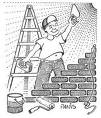 Rascunho 00 [Ap 08,01] silêncio de meia hora [Apocalipse].Em breve ( diz Jesus: [Ap 22,07] Eis que eu venho em breve )c07_EmBreveEisQueEuVenhoEmBreve